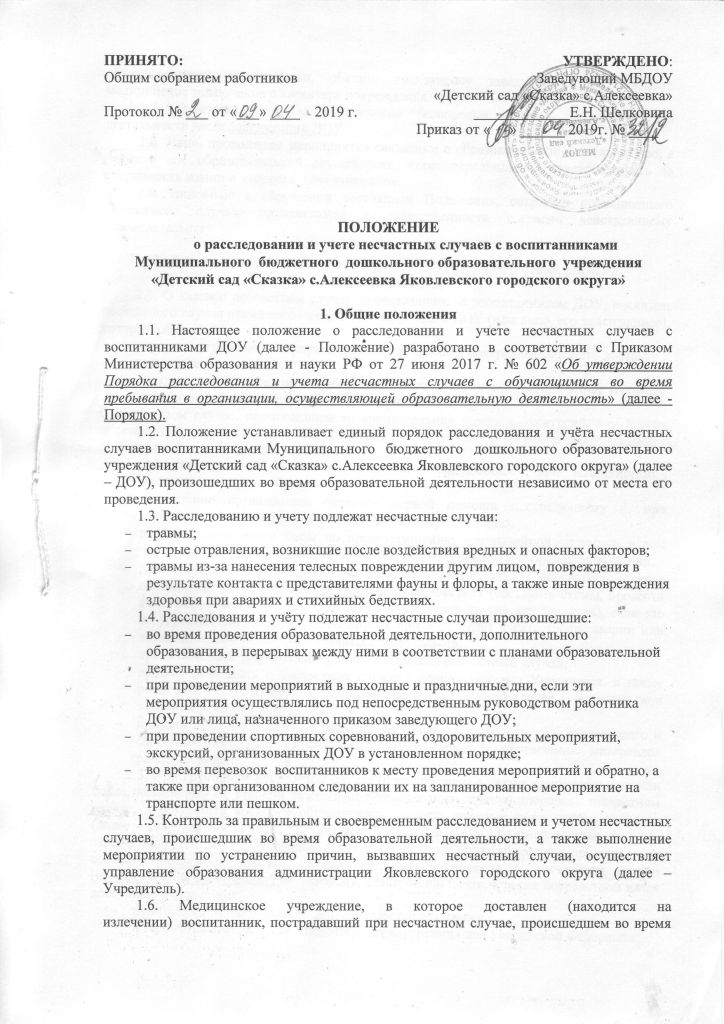 образовательной деятельности, обязано по запросу заведующего ДОУ выдать медицинское заключение о характере повреждения.1.7. Ответственность за обеспечение безопасных условий образовательной деятельности несёт заведующий ДОУ.1.8. Лицо, проводящее мероприятия связанные с образовательной деятельностью, а равно и вне образовательной деятельности, несет персональную ответственность за сохранность жизни и здоровья  воспитанников.1.9. Виновные в нарушении настоящего Положения, сокрытии происшедшего несчастного случая, привлекаются к ответственности согласно действующему законодательству.2. Действия работников и заведующего ДОУ при несчастном случае с воспитанниками2.1. О каждом несчастном случае, происшедшим  с воспитанником ДОУ, очевидец несчастного случая немедленно извещает заведующего ДОУ (или лицо, его замещающее), который обязан:срочно организовать первую доврачебную помощь пострадавшему и его доставку в лечебное учреждение;сохранить до расследования обстановку места происшествия (если это не угрожает жизни и здоровью окружающих и не приведет к аварии).О несчастном случае, происшедшем во время дальних походов, экскурсий, или других мероприятий вне территории ДОУ, руководитель проводимого мероприятия немедленно сообщает также заведующему ДОУ.2.2. Заведующий ДОУ (или лицо, его замещающее), при возникновении несчастного случая обязан:немедленно организовать оказание первой помощи пострадавшему и, при необходимости, доставку его в медицинскую организацию;принять неотложные меры по предотвращению чрезвычайной ситуации, в том числе аварийной ситуации и воздействия травмирующих факторов на других лиц;принять меры по фиксированию до начала расследования несчастного случая обстановки, какой она была на момент происшествия (составить схемы, провести фотографирование или видеосъемку, осуществить другие мероприятия), если это не угрожает жизни и здоровью других лиц и не ведет к катастрофе, аварии или возникновению иных чрезвычайных обстоятельств;принять меры к устранению причин, вызвавших несчастный случай;проинформировать о несчастном случае с воспитанниками Учредителя, а также родителей или законных представителей пострадавшего (далее - родители или законные представители);принять иные необходимые меры по организации и обеспечению надлежащего и своевременного расследования несчастного случая и оформлению материалов расследования.2.3. При групповом несчастном случае (происшедшем с двумя воспитанниками или более, независимо от степени тяжести полученных повреждений здоровья), несчастном случае, в результате которого обучающийся получил тяжелые повреждения здоровья (далее - тяжелый несчастный случай) или несчастном случае со смертельным исходом заведующий ДОУ, обязан в течение суток с момента, как стало известно о происшедшем соответствующем несчастном случае, направить сообщение о несчастном случае (приложение № 1 к Порядку) по телефону, электронной почте, а также посредством иных доступных видов связи:родителям или законным представителям пострадавшего;в территориальный орган Министерства внутренних дел Российской Федерации;Учредителю.3. Организация расследования несчастного случая с воспитанниками3.1. Прирасследования несчастного случая, в результате которого воспитанник получил легкие повреждения здоровья, заведующим ДОУ, незамедлительно создается комиссия по расследованию несчастного случая в составе не менее трех человек.3.2. Состав комиссии утверждается распорядительным актом заведующего.3.3. Комиссию возглавляет заведующий ДОУ (или лицо, его замещающее).3.4. В состав комиссии в обязательном порядке включаются:лицо, на которое заведующим ДОУ, возложены обязанности специалиста по охране труда, прошедшее обучение по вопросам охраны труда;представитель выборного органа первичной профсоюзной организации.3.5. Лица, непосредственно проводившие образовательную деятельность (мероприятия), во время которых произошел несчастный случай с воспитанником, в состав комиссии не включаются.3.6. Расследование проводится комиссией в течение трех календарных дней с момента происшествия.3.7. О несчастном случае (в том числе групповом), который попрошествии времени перешел в категорию тяжелого несчастного случая или несчастного случая со смертельным исходом, заведующий ДОУ, в течение трех суток после получения информации о последствиях несчастного случая направляет сообщение Учредителю.3.8. Несчастный случай, о котором не было своевременно сообщено заведующему ДОУ, или в результате которого утрата здоровья у воспитанника наступила не сразу, расследуется комиссией по расследованию несчастного случая в соответствии с квалификацией несчастного случая согласно заявления родителей (законных представителей) воспитанника в течение одного месяца со дня поступления указанного заявления в ДОУ. Срок подачи заявления не ограничен.3.9. При необходимости проведения дополнительной проверки обстоятельств несчастного случая срок расследования несчастного случая с воспитанником в ДОУ, может быть продлен распорядительным актом заведующего ДОУ, утвердившим состав комиссии, с учетом изложенных председателем комиссии причин продления, до тридцати календарных дней.3.10. Каждый пострадавший воспитанник, родитель (законный представитель) воспитанника пострадавшего имеют право на личное участие в расследовании несчастного случая (без включения в состав комиссии), а также на ознакомление с материалами расследования несчастного случая.4. Порядок работы комиссий при расследовании несчастного случая с воспитанниками4.1. Комиссия ДОУ по расследованию несчастного случая обязана:получить письменное объяснение от должностного лица, проводившего образовательную деятельность (мероприятие), во время которого произошел несчастный случай, лица, на которое было возложено обеспечение соблюдения безопасных условий проведения образовательной деятельности или мероприятия;составить протокол опроса очевидцев несчастного случая, должностного лица, проводившего образовательную деятельность (мероприятие) в ДОУ (Приложение № 2 к Порядку);запросить в медицинской организации медицинское заключение о характере полученных повреждений здоровья в результате несчастного случая и степени их тяжести, (далее - медицинское заключение) или заключение о причине смерти;составить протокол осмотра места несчастного случая ( Приложение № 3 к Порядку), схему места несчастного случая, произвести, по возможности, фотографирование или видеосъемку;изучить документы, характеризующие условия осуществления образовательной деятельности;сделать выписки из журнала регистрации инструктажа по технике безопасности в соответствии с локальными нормативными актами, принятыми ДОУ, предписаний органов государственного контроля и общественного контроля (надзора), выданных ДОУ, и касающихся предмета расследования, изучить состояние выполнения предписаний об устранении допущенных нарушений;ознакомиться с инструкциями, положениями, приказами и другими актами, устанавливающими меры, обеспечивающие безопасные условия проведения образовательной деятельности, и ответственных за это лиц;составить акт о расследовании несчастного случая с воспитанниками(Приложение № 4 к Порядку).4.2. Медицинская организация, в которую доставлен пострадавший в результате несчастного случая, произошедшего во время пребывания в ДОУ, обязана по запросу заведующего ДОУ, выдать медицинское заключение или заключение о причине смерти.4.3. Материалы расследования несчастного случая с воспитанником включают:распорядительный акт о создании комиссии по расследованию несчастного случая;протокол опроса очевидцев несчастного случая, должностного лица, проводившего образовательную деятельность (мероприятие); планы, эскизы, схемы, протокол осмотра и описания места несчастного случая, при необходимости фото- и видеоматериалы;информацию о проведенных мероприятиях по предупреждению травматизма с пострадавшим;экспертные заключения специалистов, результаты технических расчетов, лабораторных исследований и испытаний (при необходимости);медицинское заключение или заключение о причине смерти (в случае их представления лицами, имеющими право на их получение);выписки из инструкций, положений, приказов и других актов, устанавливающих меры, обеспечивающие безопасные условия проведения образовательной деятельности и ответственных за это лиц;другие документы по усмотрению комиссии.4.4. Акт о расследовании несчастного случая с воспитанником составляется в трех экземплярах и не позднее трех рабочих дней после завершения расследования утверждается заведующим ДОУ, и заверяется печатью:первый экземпляр акта о расследовании несчастного случая с воспитанником передается родителям (законному представителю) воспитанника;второй экземпляр акта о расследовании несчастного случая с воспитанников вместе с материалами расследования хранится в ДОУ, в течение сорока пяти лет;третий экземпляр акта о расследовании несчастного случая с воспитанником вместе с копиями материалов расследования направляется Учредителю.4.5. Акт о расследовании группового несчастного случая, тяжелого несчастного случая либо несчастного случая со смертельным исходом с воспитанником (Приложение № 5 к Порядку )составляется в двух экземплярах:первый экземпляр акта о расследовании группового несчастного случая, тяжелого несчастного случая либо несчастного случая со смертельным исходом с воспитанником вместе с материалами расследования хранится у Учредителя;второй экземпляр акта о расследовании группового несчастного случая, тяжелого несчастного случая либо несчастного случая со смертельным исходом с воспитанником с копиями материалов расследования хранится в ДОУ в течение сорока пяти лет.4.6. Копии акта о расследовании группового несчастного случая, тяжелого несчастного случая либо несчастного случая со смертельным исходом с воспитанником в течение трех рабочих дней после его регистрации направляются:родителям (законному представителю) воспитанника;в территориальный орган МВД России;органам местного самоуправления.4.7. Информация о несчастном случае регистрируется ДОУ, в журнале регистрации несчастных случаев с воспитанниками(Приложение № 6 к Порядку).4.8. По решению комиссии, созданной по расследованию несчастных случаев, в соответствии с квалификацией несчастного случая в зависимости от конкретных обстоятельств могут квалифицироваться как несчастные случаи, не связанные с образовательной деятельностью:несчастный случай, повлекший смерть воспитанника вследствие общего заболевания подтвержденного медицинскими организациями и следственными органами;несчастный случай, повлекший смерть воспитанника, единственной причиной которой (по заключению медицинской организации) явилось токсическое отравление воспитанника.4.9. Акт о расследовании несчастного случая, не связанного с образовательной деятельностью, в зависимости от квалификации несчастного случая составляется по образцам, приведенным в приложениях № 4, № 5 в двух экземплярах:первый экземпляр акта о расследовании несчастного случая, не связанного с образовательной деятельностью, выдается на руки родителям (законному представителю) воспитанника;второй экземпляр акта о расследовании несчастного случая, не связанного с образовательной деятельностью, вместе с материалами расследования хранится в ДОУ, в течение сорока пяти лет.При этом количество выдаваемых экземпляров зависит от числа пострадавших.4.10. Несчастные случаи, квалифицированные комиссией как не связанные с образовательной деятельностью, также фиксируются в журнале регистрации.4.11. Учет несчастных случаев с воспитанниками и принятие мер по устранению причин несчастного случая в ДОУ, осуществляет заведующий ДОУ, путем фиксации в журнале регистрации несчастных случаев с воспитанниками.4.12. Разногласия, возникшие между родителем (законным представителем) воспитанника и комиссией, созданной по расследованию несчастных случаев в соответствии с квалификацией несчастного случая по итогам расследования несчастного случая с воспитанником, а также в случае отказа заведующего, проводить расследование несчастного случая с воспитанником во время его пребывания в ДОУ, рассматриваются в судебном порядке.5. Порядок представления отчетов о несчастных случаях с воспитанниками5.1.Учреждение  до 20 января наступившего года направляют Учредителю отчет о происшедших несчастных случаях с обучающимся за истекший год (Приложение № 7 к Порядку)Приложение № 1
к Порядку расследования и учета
несчастных случаев с обучающимися
во время пребывания в организации,
осуществляющей образовательную
деятельность, утвержденному приказом
Министерства образования и науки
Российской Федерации
от 27 июня 2017 г. N 602Сообщение о несчастном случаеНаименование организации, осуществляющей образовательную деятельность, адрес, телефон, факс, адрес электронной почты, наименование учредителя, в ведении которого находится организация, осуществляющая образовательную деятельность.Дата, время (местное), место несчастного случая, проводимое учебное занятие (мероприятие) и краткое описание обстоятельств, при которых произошел несчастный случай, классификация несчастного случая.Число пострадавших, в том числе погибших (если таковые имеются).Фамилия, имя, отчество (при наличии), год рождения пострадавшего (пострадавших), в том числе погибшего (погибших).Характер полученных повреждений здоровья (при групповых несчастных случаях указывается для каждого пострадавшего отдельно).Фамилия, имя, отчество (при наличии), занимаемая должность передавшего сообщение, дата и время (местное) сообщения.Фамилия, имя, отчество (при наличии), занимаемая должность принявшего сообщение, дата и время (местное) получения сообщения.Приложение № 2
к Порядку расследования и учета
несчастных случаев с обучающимися
во время пребывания в организации,
осуществляющей образовательную
деятельность, утвержденному приказом
Министерства образования и науки
Российской Федерации
от 27 июня 2017 г. N 602Протоколопроса очевидца несчастного случая, должностного лица, проводившегоучебное занятие (мероприятие)в организации, осуществляющейобразовательную деятельность____________________________           "____" _________________ 20____ г.(место составленияпротокола)Опрос начат в _____ час. _____ мин.Опрос окончен в _____ час. _____ мин.Комиссией в составе:Председателя комиссии по расследованию несчастного случая с  обучающимисяв организации, осуществляющей образовательную деятельность________________________________________________________________________,(фамилия, имя, отчество (при наличии) руководитель организации,осуществляющей образовательную деятельность)/учредитель/членов/________________________________________________________________,(фамилия, имя, отчество (при наличии) членов комиссии организации,осуществляющей образовательную деятельность)образованной распорядительным актом_____________________________________,(указываются реквизитыраспорядительного акта)_________________________________________________________________________(должность, фамилия, имя, отчество (при наличии),председателя комиссии /члена комиссии/, производившего опрос)в помещении _____________________________________________произведен опрос(указать место проведения опроса)очевидцанесчастного случая, должностного лицаорганизации, осуществляющей образовательнуюдеятельность:_________________________________________________________________________(нужное подчеркнуть)1) фамилия, имя, отчество (при наличии)__________________________________2) дата рождения_________________________________________________________3) место рождения* ______________________________________________________4) место жительства и (или) регистрации*_________________________________телефон*_________________________________________________________________5) место работы или учебы*_______________________________________________6) должность* ___________________________________________________________7) иные данные о личности опрашиваемого_____________________________________________________________________(подпись, фамилия, имя, отчество(при наличии) опрашиваемого)Иные лица, участвовавшие в опросе________________________________________(фамилия, имя, отчество (при наличии)лиц, участвовавших в опросе: другиечлены комиссии по расследованиюнесчастного случая с обучающимся,законные представители)__________________________________________________________________________________________________________________________________________________По существу несчастного случая,происшедшего              "______"____________________ 20______ г. с_______________________________________________, могу сообщить следующее:(фамилия, имя, отчество (при наличии)пострадавшего)_________________________________________________________________________(излагаются обстоятельства, при которых произошел несчастный случай,и информация опрашиваемого, а также поставленные перед ним вопросыи ответы на них)_____________________________________________________________________________________________________________________________________________________________________________________________________________________________________________________________________________________________________________________________________________(подпись, фамилия, имя, отчество (приналичии) опрашиваемого, дата)_______________________________________________(подпись, фамилия, имя, отчество (при наличии)лица, проводившего опрос, дата)_______________________________________________(подписи, фамилии, имена, отчества (при наличии)иных лиц, участвовавших в опросе, дата)_______________________________________________С настоящим протоколом ознакомлен________________________________________(подпись, фамилия, имя, отчество (приналичии) опрашиваемого, дата)Протокол прочитан вслух__________________________________________________(подпись, фамилия, имя, отчество (при наличии)лица, проводившего опрос, дата)Замечания к протоколу____________________________________________________(содержание замечаний либо указание на их отсутствие)_________________________________________________________________________Протокол опроса составлен________________________________________________(должность, фамилия, имя, отчество (при наличии)председателя комиссии или иного лица,проводившего опрос, подпись, дата)* Заполняется при наличии таких данных.Приложение № 3
к Порядку расследования и учета
несчастных случаев с обучающимися
во время пребывания в организации,
осуществляющей образовательную
деятельность, утвержденному приказом
Министерства образования и науки
Российской Федерации
от 27 июня 2017 г. N 602ПРОТОКОЛосмотра места несчастного случая произошедшего в организации,осуществляющей образовательную деятельность_________________________________________________________________________(фамилия, имя, отчество (при наличии) пострадавшего)__________________________________________"____"________________ 20___ г.(место составления)Осмотр начат в _____ час. ______ мин.Осмотр окончен в _____ час. ______ мин.Комиссией в составе:Председателя комиссии по расследованию несчастного случая с  обучающимисяв организации, осуществляющей образовательную деятельность________________________________________________________________________,(фамилия, имя, отчество (при наличии) руководителя организации,осуществляющей образовательную деятельность)/учредитель/членов/________________________________________________________________,(фамилия, имя, отчество (при наличии) членов комиссии организации,осуществляющей образовательную деятельность)образованной распорядительным актом_____________________________________,(указываются реквизитыраспорядительного акта)произведен осмотр места несчастного случая, происшедшего________________,(указывается датанесчастного случая)в_______________________________________________________________________,(указывается наименование организации, осуществляющейобразовательную деятельность)_________________________________________________________________________(указывается учредитель, в ведении которого находится организация,осуществляющая образовательную деятельность)с________________________________________________________________________(фамилия, имя, отчество (при наличии), пострадавшего)Осмотр проводился в присутствии__________________________________________(фамилия, имя, отчество (при наличии),_________________________________________________________________________других лиц, участвовавших в осмотре: другие члены комиссии порасследованию несчастного случая с обучающимися, законный представительпострадавшего)В ходе осмотра установлено:1. Обстановка и состояние места несчастного случая на момент осмотра_________________________________________________________________________(изменилась или нет по свидетельству пострадавшего или очевидцев_________________________________________________________________________несчастного случая, краткое изложение существа изменений)2. Описание места, где произошел несчастный случай________________________________________________________________________________________________(точное место несчастного случая, тип (марка), вид оборудования,средства обучения.)3. Описание    части оборудования   (постройки, сооружения),   материала,инструмента, приспособления и других предметов, которыми   были причиненыповреждения (травма)*__________________________________________________________________________________________________________________________________________________(указать конкретно их наличие и состояние)4. Наличие и состояние защитных ограждений и других средств безопасности*________________________________________________________________________(блокировок, средств сигнализации, защитных экранов, кожухов,заземлений/занулений, изоляции проводов.)5. Наличие   и   состояние средств    индивидуальной  защиты,    которымипользовался пострадавший*_________________________________________________________________________(наличие средств индивидуальной защиты, защитной экипировки,их соответствие нормативным требованиям)6. Наличие общеобменной и местной вентиляции и ее состояние*_____________7. Состояние освещенности и температуры* _________________________________________________________________________________________________________(наличие приборов освещения и обогрева помещений и их состояние)В ходе осмотра проводилось ______________________________________________(фотографирование, видеосъемка, прочее.)С места происшествия изъяты *:___________________________________________(перечень и индивидуальные характеристикиизъятых предметов)К протоколу осмотра прилагаются:_________________________________________________________________________(схема места несчастного случая, фотографии, видеосъемка)Содержание    заявлений,   поступивших перед   началом, в ходе,   либо поокончании осмотра от участвующих в осмотре лиц* _________________________С настоящим протоколом ознакомлены_________________________________________________________________________(подписи, фамилии, имена, отчества (при наличии) участвовавшихв осмотре лиц, дата)Замечания к протоколу_________________________________________________________________________(содержание замечаний либо указание на их отсутствие)Протокол составлен_________________________________________________________________________(должность, фамилия, имя, отчество (при наличии) председателя (члена)комиссии по расследованию несчастного' случая с лицом, проходящимучебное занятие, проводившего осмотр)_____________________________________________________________________________________________________________________________(подпись, дата)Приложение № 4
к Порядку расследования и учета
несчастных случаев с обучающимися
во время пребывания в организации,
осуществляющей образовательную
деятельность, утвержденному приказом
Министерства образования и науки
Российской Федерации
от 27 июня 2017 г. N 602                                                 УТВЕРЖДАЮ                                   ______________________________________(подпись, фамилия, имя, отчество                                        (при наличии) руководителя                                         организации, осуществляющей                                         образовательную деятельность                                    МП __________________________________                                                    (дата)АКТ N ___________о расследовании несчастного случая с обучающимся1. Дата и время несчастного случая_______________________________________(час, число, месяц, год)2. Организация, осуществляющая образовательную деятельность:______________________________________________________________________________________(наименование, адрес (место нахождения), фамилия, имя, отчество(при наличии) учредителя_________________________________________________________________________3. Комиссия   по расследованию   несчастного   случая    с  обучающимся ворганизации, осуществляющей образовательную деятельность в составе:Председателя комиссии:________________________________________________________________________,(фамилия, имя, отчество (при наличии) руководителя организации,осуществляющей образовательную деятельность)/членов/________________________________________________________________,(фамилия, имя, отчество (при наличии), занимаемая должность,место работы4. Сведения о пострадавшем:фамилия, имя, отчество (при наличии)_____________________________________пол (мужской, женский)___________________________________________________дата рождения ___________________________________________________________класс, группа, курс______________________________________________________5. Фамилия, имя, отчество  (при наличии),  должность лица,   проводившегоучебное   занятие или    мероприятие или   ответственного   за проведениемероприятия, во время которого произошел несчастный случай_________________________________________________________________________6. Сведения о проведенных мероприятиях  по предупреждению   травматизма спострадавшим_____________________________________________________________7. Место несчастного случая _____________________________________________(краткое описание места несчастного случая(аудитория, лаборатория, класс, прочее) суказанием опасных и (или) вредных факторов со ссылкой на сведения, содержащиеся в акте смотра места несчастного случая, оборудования, использование которого привело к несчастному случаю(наименование, тип, марка, год выпуска, организация-изготовитель) (при наличии)8. Обстоятельства несчастного случая _____________________________________________________________________________________________________________краткое изложение обстоятельств, предшествовавших несчастному случаю,описание событий и действий пострадавшего и других лиц, связанных с несчастным случаем, и другие сведения, установленные в ходе расследования)9. Характер полученных повреждений здоровья _____________________________(на основании медицинского заключения)10. Нахождение пострадавшего в состоянии алкогольного, наркотического илитоксического опьянения___________________________________________________(нет, да - указать состояние и степень опьянения в соответствии с результатом освидетельствования, если не проводилось - указать)11. Очевидцы несчастного случая__________________________________________(фамилия, имя, отчество (при наличии)12. Причины несчастного случая___________________________________________(указать основную и сопутствующие причинынесчастного случая)13. Несчастный случай _________________________________ с образовательной(связан/не связан - указывается соответствующее)деятельностью.14. Лица,  допустившие   нарушения   законодательных и иных   нормативныхправовых и локальных актов, явившихся причинами несчастного случая:_________________________________________________________________________(фамилии, имена, отчества (при наличии), должности (профессии)с указанием статей, пунктов законодательных, иных нормативных правовыхи локальных нормативных актов, предусматривающих их ответственностьза нарушения, явившиеся причинами несчастного случая, указаннымив пункте 12 настоящего акта)15. Мероприятия по устранению причин несчастного случаяПредседатель комиссии ______________________________  _______________(подпись, расшифровка подписи)       (дата)Члены комиссии:      ______________________________  _______________(подпись, расшифровка подписи)       (дата)______________________________  _______________(подпись, расшифровка подписи)       (дата)______________________________  _______________(подпись, расшифровка подписи)       (дата)Акт в _______ экз. составлен "____"________________ 20_____ г.Приложение № 5
к Порядку расследования и учета
несчастных случаев с обучающимися
во время пребывания в организации,
осуществляющей образовательную
деятельность, утвержденному приказом
Министерства образования и науки
Российской Федерации
от 27 июня 2017 г. N 602АКТ N ________________о расследовании группового несчастного случая, тяжелого несчастногослучая либо несчастного случая со смертельным исходом с обучающимсяРасследование _______________________________________ несчастного случая,(группового, тяжелого, со смертельнымисходом)происшедшего___________________________________________________________в,(дата и время несчастного случая)________________________________________________________________________,(указывается наименование организации, осуществляющейобразовательную деятельность)________________________________________________________________________,(указывается учредитель, в ведении которого находится организация,осуществляющая образовательную деятельность)_________________________________________________________________________(должность, фамилия, имя, отчество (при наличии) руководителя)проведено в период с "___"________ 20__ г. по "____"____________ 20___ г.Комиссия по расследованию несчастного случая с обучающимся в организации,осуществляющей образовательную деятельность в составе:Председателя комиссии:________________________________________________________________________,(фамилия, имя, отчество (при наличии) руководителя организации,осуществляющей образовательную деятельность)/членов/________________________________________________________________,(фамилия, имя, отчество (при наличии), занимаемая должность,место работы)с участием________________________________________________________________________________________________________________________________________(фамилия, имя, отчество (при наличии), занимаемая должность,место работы)1. Сведения о пострадавшем (пострадавших)________________________________фамилия, имя, отчество (при наличии)_____________________________________пол (мужской, женский)___________________________________________________дата рождения____________________________________________________________класс, группа, курс______________________________________________________2. Фамилия, имя, отчество (при наличии), должность лица,  непосредственнопроводившего учебное  занятие или    мероприятие мероприятия,    во времякоторого произошел несчастный случай_____________________________________3. Сведения о проведенных  мероприятиях по предупреждению   травматизма спострадавшим_________________________________________________________________________4. Место несчастного случая_______________________________________________________________________________________________________________________(краткое описание места несчастного случая (аудитория, лаборатория,класс, прочее.) с указанием опасных и (или) вредных факторов со ссылкой на сведения, содержащиеся в акте осмотра места несчастного случая, оборудования, использование которого привело к несчастному случаю (наименование, тип, марка, год выпуска, организация-изготовитель)(при наличии)5. Обстоятельства несчастного случая_____________________________________(краткое изложение обстоятельств,предшествовавших несчастному случаю, описание событий и действий пострадавшего и других лиц, связанных с несчастным случаем, и другие сведения, установленные в ходе расследования)6. Характер полученных повреждений здоровья_______________________________________________________________________________________________________(на основании медицинского заключения)7. Причины несчастного случая ___________________________________________(указать основную и сопутствующие причинынесчастного случая со ссылками на нарушенные требования законодательных и иных нормативных правовых актов, локальных нормативных актов)8. Лица, ответственные   за допущенные нарушения   законодательных и иныхнормативных правовых  и локальных нормативных актов,  явившихся причинаминесчастного случая:_________________________________________________________________________(фамилия, имя, отчество (при наличии), должность (профессия) лицс указанием статей, пунктов законодательных, иных нормативных правовых и локальных нормативных актов, предусматривающих ответственность за нарушения, явившиеся причинами несчастного случая, указанными в пункте 7 настоящего акта)9. Несчастный случай __________________________________ с образовательной(связан/не связан - указываетсясоответствующее)деятельностью.10. Учет несчастного случая ______________________________________________________________________________________________________________________(указывается наименование организации (фамилия, имя, отчество(при наличии), руководителя организации), где подлежит учету и несчастный случай)11. Мероприятия по устранению причин несчастного случая12. Прилагаемые материалы расследования:_________________________________________________________________________(перечислить прилагаемые к акту материалы расследования)Председатель комиссии ______________________________ _______________(подпись, расшифровка подписи)     (дата)Члены комиссии:       ______________________________ _______________(подпись, расшифровка подписи)     (дата)______________________________ _______________(подпись, расшифровка подписи)     (дата)______________________________ _______________(подпись, расшифровка подписи)     (дата)Акт в ______ экз. составлен "____"______________ 20___ г.М.П.Приложение № 6
к Порядку расследования и учета
несчастных случаев с обучающимися
во время пребывания в организации,
осуществляющей образовательную
деятельность, утвержденному приказом
Министерства образования и науки
Российской Федерации
от 27 июня 2017 г. N 602ЖУРНАЛ
регистрации несчастных случаев с обучающимисяв___________________________________________________________________ __(наименование организации, осуществляющей образовательную деятельность)______________________________* В графе 6 указывается вид происшествия, вследствие которого обучающийся получил травму: падение, в том числе на лестничном марше, площадке, в классе, с высоты собственного роста; вследствие столкновения с другим обучающимся, с предметом; нанесение телесных повреждений другим лицом; удар о металлический предмет; удар рукой (ногой) о стену (парту, стол); воздействие вращающегося предмета (летящего, брошенного); поражение электрическим током, воздействие острым (колющим) предметом; повреждения, полученные при дорожно-транспортном происшествии и прочее.Приложение № 7
к Порядку расследования и учета
несчастных случаев с обучающимися
во время пребывания в организации,
осуществляющей образовательную
деятельность, утвержденному приказом
Министерства образования и науки
Российской Федерации
от 27 июня 2017 г. N 602N п/пНаименование мероприятияСрок исполненияИсполнительОтметка о выполненииN п/пНаименование мероприятияСрок исполненияИсполнительОтметка о выполненииN п/пДата, время происшедшего несчастного случаяФамилия,имя, отчество, дата и год рождения пострадавшегоКурс (аудитория, класс, группа)Место несчастного случаяВид происшествия*Краткие обстоятельства и причины несчастного случаяN и дата составления актаКоличество дней нетрудоспособности всвязи с несчастнымслучаем, диагноз посправкеПоследствия несчастного случаяПоследствия несчастного случаяПоследствия несчастного случаяПринятые меры по устранению причин несчастного случаяN п/пДата, время происшедшего несчастного случаяФамилия,имя, отчество, дата и год рождения пострадавшегоКурс (аудитория, класс, группа)Место несчастного случаяВид происшествия*Краткие обстоятельства и причины несчастного случаяN и дата составления актаКоличество дней нетрудоспособности всвязи с несчастнымслучаем, диагноз посправкеВыздоровелУстановлена инвалидностьI, II или III группы/категория "ребенок -инвалид"Смертельный исходПринятые меры по устранению причин несчастного случая12345678910111213Отчетность - годоваяОтчетность - годоваяОтчетность - годоваяКому представляется_____________________________________(наименование, адрес получателя)_____________________________________(наименование, адрес получателя)Статистическую отчетность представляют федеральные органы исполнительной власти; органы исполнительной власти субъектов Российской Федерации, осуществляющие государственное управление в сфере образования; организации, осуществляющие образовательную деятельность:Статистическую отчетность представляют федеральные органы исполнительной власти; органы исполнительной власти субъектов Российской Федерации, осуществляющие государственное управление в сфере образования; организации, осуществляющие образовательную деятельность:Сроки представления1. Организации, осуществляющие образовательную деятельность - учредителю1. Организации, осуществляющие образовательную деятельность - учредителюдо 20 января2. Учредители частных организаций, осуществляющих образовательную деятельность, и органы местного самоуправления, осуществляющие управление в сфере образования - в орган государственной власти субъекта Российской Федерации, осуществляющий государственное управление в сфере образования2. Учредители частных организаций, осуществляющих образовательную деятельность, и органы местного самоуправления, осуществляющие управление в сфере образования - в орган государственной власти субъекта Российской Федерации, осуществляющий государственное управление в сфере образованиядо 30 января3. Органы государственной власти субъектов Российской Федерации, осуществляющие государственное управление в сфере образования - в Министерство образования и науки Российской Федерации3. Органы государственной власти субъектов Российской Федерации, осуществляющие государственное управление в сфере образования - в Министерство образования и науки Российской Федерациидо 1 марта4. Федеральные органы исполнительной власти, имеющие в своем ведении организации, осуществляющие образовательную деятельность - в Министерство образования и науки Российской Федерации4. Федеральные органы исполнительной власти, имеющие в своем ведении организации, осуществляющие образовательную деятельность - в Министерство образования и науки Российской Федерациидо 1 мартаНаименованиеотчитывающейся организацииМинистерствоОрган государственной власти субъектов Российской Федерации, осуществляющий государственное управление в сфере образованияПочтовый адрес